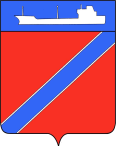 ПОСТАНОВЛЕНИЕАДМИНИСТРАЦИЯ ТУАПСИНСКОГО ГОРОДСКОГО ПОСЕЛЕНИЯТУАПСИНСКОГО РАЙОНА  от _20.07.2018г___                                                                      № __790__г. ТуапсеО предоставлении Урбонавичус И.А. разрешения на отклонение от предельных параметров разрешенного строительства на земельном участке с кадастровым номером: 23:51:0202001:389, расположенном по адресу: Краснодарский край, г.Туапсе, ул. Киевская, 102б	В соответствии с Градостроительным кодексом Российской Федерации, Федеральным законом от 6 октября 2003 года № 131-ФЗ «Об общих принципах организации местного самоуправления в Российской Федерации», Правилами землепользования и застройки Туапсинского городского поселения Туапсинского района, утвержденными решением Совета Туапсинского городского поселения от 24 сентября 2015 года № 43.2, учитывая заключение о результатах публичных слушаний от 10 июля 2018 года,  п о с т а н о в л я ю: 		1. Предоставить Урбонавичус Игорю Альгердасовичу разрешение на отклонение от предельных параметров разрешенного строительства на земельном участке, площадью 471 кв.м., расположенном по адресу: Краснодарский край, г.Туапсе, ул. Киевская, д.102б, с кадастровым номером: 23:51:0202001:389 с установлением следующих параметров: минимальный отступ объектов застройки от границ земельного участка от т.1 до т.5 - 1,0 м, при условии  выполнения особых условий реализации регламента: ограничения хозяйственной деятельности в водоохраной зоне ручья, согласно Водного кодекса РФ.	2. Отделу имущественных и земельных отношений (Илюшкина):	1) опубликовать настоящее постановление в газете «Черноморье сегодня»;	2) разместить настоящее постановление на официальном сайте администрации Туапсинского городского поселения Туапсинского района в информационно - телекоммуникационной сети «Интернет».	3. Контроль за выполнением настоящего постановления возложить на заместителя главы администрации Туапсинского городского поселения Туапсинского района  М.В. Кривопалова.	4. Постановление вступает в силу со дня его подписания.  Глава Туапсинскогогородского поселенияТуапсинского района					   		            В.К. Зверев 